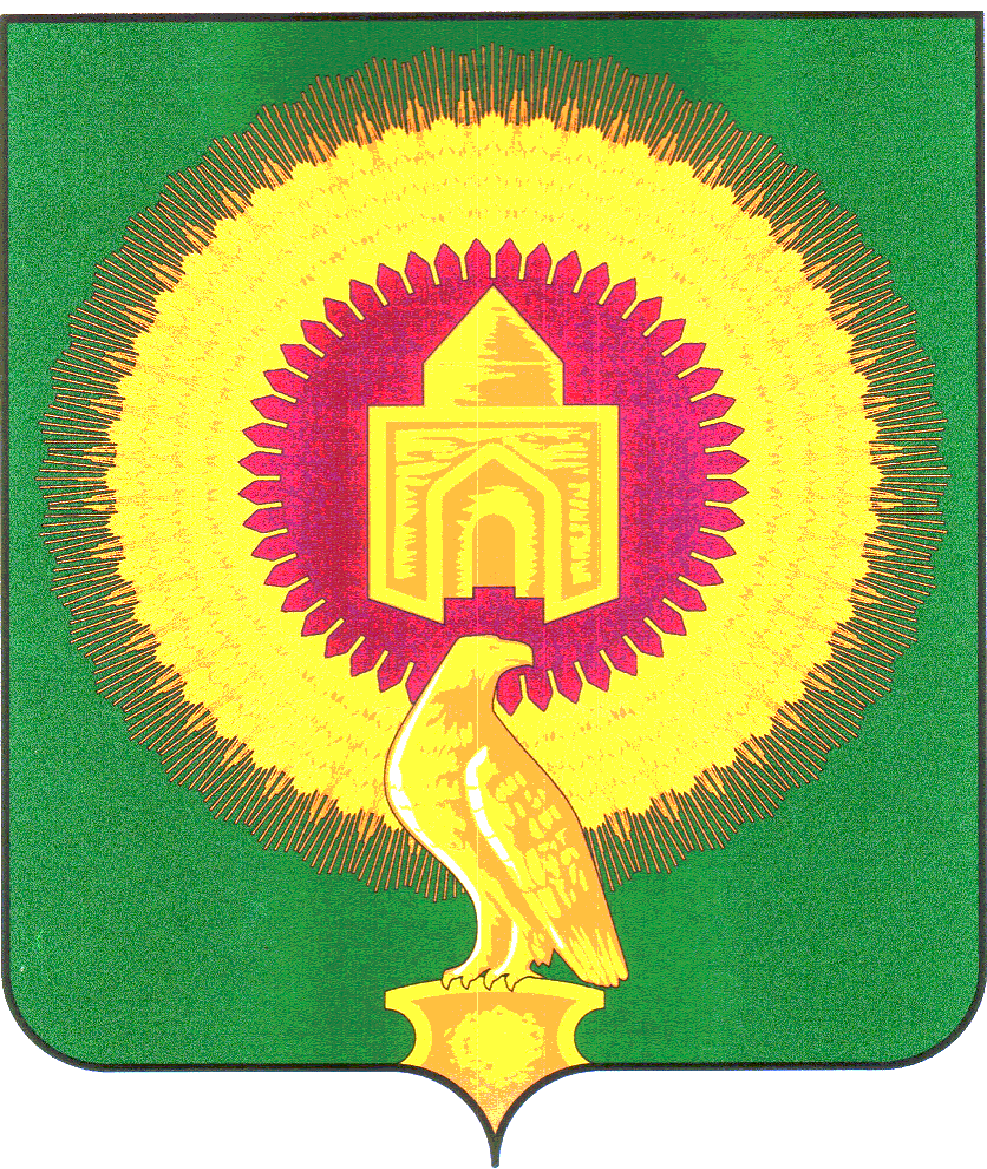 СОВЕТ ДЕПУТАТОВНИКОЛАЕВСКОГО СЕЛЬСКОГО ПОСЕЛЕНИЯ ВАРНЕНСКОГО МУНИЦИПАЛЬНОГО РАЙОНАЧЕЛЯБИНСКОЙ ОБЛАСТИРЕШЕНИЕот  23 января 2023 года                     № 04с. Николаевка                                                      О внесении изменений в Положениеоб оплате труда работников, занимающих должности, не отнесенные к должностям муниципальной службы Николаевского сельского поселения Варненского муниципального района, и осуществляющих техническое обеспечение деятельности органов  местного самоуправления Николаевского сельского поселения Варненского муниципального района, утвержденноерешением Совета депутатов № 10 от 01.06.2022 г. В соответствии со ст.134 Трудового Кодекса Российской Федерации в целях обеспечения повышения уровня реального содержания заработной платы работников занимающих должности, не отнесенные к должностям муниципальной службы Николаевского сельского поселения Варненского муниципального района, и осуществляющих техническое обеспечение деятельности органов  местного самоуправления Николаевского сельского поселения  Варненского муниципального района Челябинской области РЕШАЕТ:1. Внести в Положение об оплате труда работников, занимающих должности, не отнесенные к должностям муниципальной службы Николаевского сельского поселения  Варненского муниципального района, и осуществляющих техническое обеспечение деятельности органов  местного самоуправления Николаевского сельского поселения  Варненского муниципального района, утвержденное решением Совета депутатов  № 10 от 01 июля 2022 г.  следующие изменения :добавить п.8 следующего содержания: 8.  Индексация оплаты труда работников занимающих должности, не отнесенные к должностям муниципальной службы Николаевского сельского поселения Варненского муниципального района, и осуществляющих техническое обеспечение деятельности органов  местного самоуправления  Николаевского сельского поселения Варненского муниципального района проводится не реже 1 раза в год, в соответствии с законодательством Российской Федерации, Челябинской области и Варненского муниципального на основании решения Совета депутатов Николаевского сельского поселения Варненского муниципального района Челябинской области.       2.  Настоящее Решение  распространяет свое действие на правоотношения, возникшие с 1января 2023 года.        3. Настоящее Решение направить Главе Николаевского сельского поселения Варненского муниципального района для подписания и обнародования.Глава Николаевского сельского поселения                       А.Ю. КульковПредседатель совета депутатов                                В.А. Бочкарева